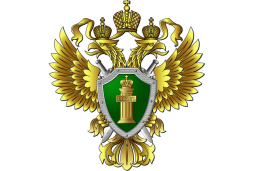 ПРОКУРАТУРА ЧУВАШСКОЙ РЕСПУБЛИКИ«Правовое просвещение»ПАМЯТКАДля несовершеннолетних и их родителей«Не дай себя в обиду! Сумей себя защитить!»2022 г.Дети - наиболее ранимые члены нашего общества, чьи права и свободы могут нарушаются.  Невинные, наивные, растущие и учащиеся, они зависят от взрослых, когда речь идет об их обучении, поддержке и защите. Но в действительности многие дети переживают ужас насилия, становятся жертвами физических, сексуальных и эмоциональных злоупотреблений со стороны взрослых.I. Безопасность на улице1. Стараться возвращаться домой в светлое время;2. При возвращении домой в позднее время, позвонить домой и попросить встретить;3. Двигаться по освещенным, людным улицам, желательно в группе людей;4. Избегать пустырей, парков, стадионов, темных дворов, тоннелей;5. При угрозе нападения привлекать внимание людей шумом, криком, применять средства самозащиты;6. Отказываться от предложения незнакомых людей проводить или подвезти; 7. При возможной опасности - перейти на другую сторону улицы, бежать к освещенному участку улицы или туда, где есть люди; 8. Оказавшись в безопасности, сообщить в полицию, рассказать родителям.II. При общении с незнакомыми людьмиIII. Незнакомый человек в лифтеIV. Если ты остался дома один1. Я всегда буду спрашивать разрешение у родителей. Я никогда не буду делать то, что родители мне не разрешают делать, даже если мне очень этого хочется сейчас;2. Я буду доверять своим чувствам. Если я чувствую, что делаю что-то плохое – значит, я не должен этого делать, потому что это может нанести мне вред;3. Я умею говорить «нет». Если я чувствую, что делаю что-то плохое, то я скажу «нет» и убегу домой; 4. Я всегда буду держаться на расстоянии от того, что заставляет меня чувствовать себя плохо;5. Я знаю, что некоторые незнакомые мне люди могут помочь мне выбраться из опасных ситуаций. Это женщины, мамы с детьми, сверстники, полицейские, военные и иные лица в форме, продавцы из торговых сетей. 6. Я играю и гуляю только в тех местах, в которых мне разрешили мои родители. Я буду избегать мест, в которых мало света и мало людей;7. Я не буду разговаривать с посторонними людьми, принимать подарки от взрослых, соглашаться садиться к ним в машину, гулять с ними или ходить к ним в гости без разрешения моих родителей;8. Я всегда буду закрывать свой дом и не открою его никому, кроме своих близких;9. Если мне предложили сниматься в кино, участвовать в конкурсе красоты или поступить в спортивную секцию, я помню, что на улице или во дворе такие предложения не делаются. Я обязательно сообщу об этом родителям, учителям, тренерам.ТВОИ БЛИЗКИЕ – ТВОЯ ЗАЩИТАВсегда предупреждай родных о том, куда идешь, и проси их встретить тебя в вечернее время суток. Обо всем случившемся, своих подозрениях и странном поведении незнакомых людей немедленно рассказывай родителям или старшим родственникам. Помни, что от твоей внимательности, умения себя вести зависит твоя безопасность.ЕСЛИ ТЕБЕ НУЖНА ПОМОШЬ,вот телефоны, по которым ты сможешь обратиться со своей бедой: !!! По вопросам, требующим незамедлительного реагирования,звоните по телефону «02», «102», «112»Прокуратура Чувашской Республики Проявлять внимание и бдительность, стараться заметить возможную опасность и избежать ее; Проявлять внимание и бдительность, стараться заметить возможную опасность и избежать ее; Проявлять внимание и бдительность, стараться заметить возможную опасность и избежать ее; Не вступать в разговор с незнакомым человеком на улице;Не вступать в разговор с незнакомым человеком на улице;Не вступать в разговор с незнакомым человеком на улице;Не ходить с незнакомым человеком никуда, не садиться к нему в машину; Не ходить с незнакомым человеком никуда, не садиться к нему в машину; Не ходить с незнакомым человеком никуда, не садиться к нему в машину; Ничего не брать у незнакомых людей;Не разрешать себя трогать;Не открывать дверь незнакомым людям;Не заходить в подъезд, если идет незнакомый человек;При угрозе нападения привлекать внимание соседей; Оказавшись в безопасности, сообщить в полицию, рассказать соседям, родителям1. Входить в лифт, убедившись, что на площадке нет посторонних; 2. Если в вызванном лифте находится человек, не входить в кабину. Отойти от лифта и через некоторое время вызвать лифт снова; 3. Если незнакомец зашел в лифт, не стоять к нему спиной, наблюдать за его действиями;4. При угрозе нападения нажимать кнопку ближайшего этажа, при любой возможности выбежать на площадку, обратиться за помощью к соседям;5. Оказавшись в безопасности, сообщить в полицию, рассказать соседям, родителям.1. Попроси своих друзей и знакомых, чтобы они предупреждали тебя о своем визите по телефону;2. Если звонят в вашу квартиру, не спеши открывать дверь, сначала посмотри в глазок и спроси, кто это (независимо от того, один ты дома или с близкими);3. Если глазок закрыт с другой стороны или на площадке никого не видно, ни в коем случае не открывай дверь;4. На ответ «Я» дверь не открывай, попроси человека назваться;5. Если он представляется знакомым твоих родных, которых в данный момент нет дома, не открывая двери, попроси его прийти в другой раз и позвони родителям;6. Если человек называет незнакомую тебе фамилию, говоря, что ему дали этот адрес, не открывая двери, объясни ему, что неправильно записал нужный ему адрес и позвони родителям;7. Если незнакомец представился работником почты или другого учреждения сферы коммунальных услуг, попроси его назвать фамилию и причину прихода, затем позвони родителям и выполни их указания;8. Если пришедший представился сотрудником отдела внутренних дел (полиции), не открывая двери, попроси прийти его в другое время, когда родители будут дома, и сообщи им;9. Если незнакомец попросил воспользоваться телефоном для вызова милиции или «скорой помощи», не спеши открывать дверь, уточни, что необходимо сделать, сам вызови нужную службу;10. Если на лестничной площадке собралась компания, распивающая спиртные напитки и мешающая твоему отдыху, не вступай с ней в конфликт, а вызови полицию;11. Вынося мусорное ведро или отправляясь за газетой, посмотри сначала в глазок, нет ли посторонних лиц вблизи твоей квартиры; выходя, запри дверь;12. В дверях квартиры не оставляй записки о том, куда и на сколько ты ушел;13. Дом будет твоей крепостью, если ты сам будешь заботиться о своей безопасности!ВЫПОЛНЯЯ ЭТИ ПРАВИЛА, Я БУДУ В БЕЗОПАСНОСТИ!Прокуратура Чувашской Республики428000, г. Чебоксары, ул. К. Маркса, д. 48ГОРЯЧАЯ ЛИНИЯПо нарушению прав детей:(8352) 392062Телефон дежурного прокурора:(8352) 392058https://epp.genproc.gov.ru/ru/web/proc_21Следственное управление Следственного комитета Российской Федерации по Чувашской Республике428004, г. Чебоксары, бул. Президентский,  д. 6ПРЯМАЯ ЛИНИЯ«Ребенок в опасности»:(8352) 624657или 123 (с мобильного телефона)Телефон доверия:(8352) 624658Единый общероссийский номер детского телефона доверия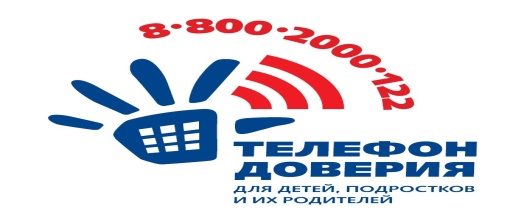 8-800-2000-112Служба детского телефона доверия работает круглосуточно, анонимно и бесплатно, с домашнего и мобильного телефона.Конфиденциальность и бесплатность – два основных принципа работы детского телефона доверия.Это означает, что каждый ребенок и родитель может анонимно и бесплатно получить психологическую помощь и тайна его обращения на телефон доверия гарантируется.